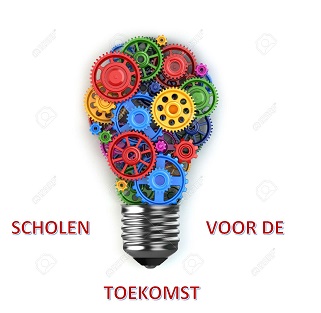 Verslag inspiratiemiddag Beginnende Leerkrachten
Themawerkgroep BBL, TCOZ en SvdT		Woensdag 3 februari 2016Tijdstip: 14.00 tot 15.30 uurLocatie: Hotel Van der Valk Goes
Aanwezig: 	Thessa Anbeek, Kim Jonkers, Yvonne Goeman, Maresha Dijkhuizen, Addie Stuck, Ferdinand Spinnewijn, Annelies Verhoef, Birgitte de Ruiter, Wim Westerweele, Corrie van Stee, Isabel Bouman, Nadine Stouten, Romy Steenhard, Marjo Schillings, Moniek Prins, Eric Reekers, Marjan Glas, Cora Dourlein (notulist)Marjan heet iedereen welkom en stelt zichzelf voor. Eric Reekers stelt zich voor vanuit 3L en namens TCOZ. Wat voor behoeften en mogelijkheden zijn er in nascholingsaanbod. Wil graag van de aanwezigen horen wat zij willen.Birgitte stelt zich voor als thematrekker BBL. Zij wil heel graag horen wat goed gaat en wat er nodig is. Vanmiddag willen we aan de hand van stellingen hierover met elkaar in gesprek  komen.Daarna stelt iedereen zich kort voor.Iedereen schrijft een stelling op en stopt die in een doos. Vervolgens trekt om de beurt iemand er één uit, leest die voor en kan erover gediscussieerd worden.Stellingen
1. Ik ben onderdeel van het team. 
De meesten voelen zich onderdeel van het team. Hoe langer je op een plaats bent hoe meer teamlid je wordt. In een groot team vindt je sneller aansluiting bij iemand. Het scheelt ook of je fulltime werkt of maar een paar dagen per week. Bij fulltime worden sneller ook privé dingen gewisseld. Je kan sneller dingen bij elkaar kwijt.De meesten voelen zich vrij om vragen te stellen, ook al is het 10x per dag. 
Hoe voel je je voorbereid om in een team te werken? Hier kan je in de stage ook al aan wennen. 
2. Na de Pabo ben ik helemaal klaar om voor de klas te staan.Sommigen voelen zich niet helemaal klaar voor de praktijk. Bijvoorbeeld bij kleuters, waar weinig over geleerd is. Op de Pabo alleen in het eerste jaar 4 weken bij kleuters gestaan. Je kan wel cursussen volgen voor kleuteronderwijs. En bij collega’s vragen om dingen uit te leggen. Het kost veel inspanning om alles uit te zoeken. 
Sommigen vinden het jammer dat er gekozen moet worden tussen onder- en bovenbouw. Zouden het liefst in alle studiejaren alle onderdelen krijgen. In ieder geval ieder semester van de eerste twee jaren alle verschillende groepen doorlopen. Stagebegeleiding kan hier een rol in spelen om in ieder geval alle groepen in te delen.3. Een beginnende leerkracht heeft baat bij goede, moderne hulpmiddelen.Bijv. klokken of wisbordjes. Leerkrachten kunnen die beter aanreiken aan de starters/zijinstromers. Instructie m.b.v. materialen is leuker om te geven. Ook bij zorgleerlingen is materiaal nodig. Dat wordt gemist.4. Ik heb niemand binnen de school die ik om hulp kan vragen bij problemen.Dit is al bij stellingen 1 en 2 aan de orde gekomen.
5. Intervisie is een must voor een beginnende leerkracht.Bijv. analyseren van toetsen. Dat ontwikkelt zich verder en als je dat een jaar niet gedaan hebt loop je daarin achter. 
Bij Alpha is iedereen die minder dan 3 jaar werkzaam is in het onderwijs verplicht naar bijeenkomsten te gaan om ervaringen uit te wisselen. Mensen pikken daar de dingen op die ze zelf nodig hebben. Ieder op z’n eigen manier. Vanuit de hoek van zijinstromer zijn er weer andere inzichten om ervaringen uit te wisselen. Als invaller is het wel moeilijk om ontwikkelingen bij te houden.Eric vraagt of het aanbod voor startende leerkrachten bekend is bij de starters. Ook als je geen werkgever hebt die je er budget voor geeft. Binnen een regio zijn we verantwoordelijk voor elkaar en daarom zouden werkgevers ook moeten investeren in mensen die geen vaste baan hebben.6. Ik vind het zo nu en dan lastig om zorgleerlingen onderwijs op maat aan te bieden.Kennis van materialen is niet overal aanwezig. Belangrijk is dat je er niet alleen in staat. Bij oude materialen is het vaak moeilijker om differentiatie aan te brengen. Daarin moet je zelf zoeken en in een combinatiegroep ontbreekt daar de tijd vaak voor. Soms dan maar het ene jaar de ene groep doen en de andere groep het andere jaar. 
Wat doe je als een leerling de aangeboden dingen nog niet snapt. Dan is het moeilijk om te vinden hoe het dan wel kan.7. Als ik een dag inval kan ik alles vinden wat ik nodig heb. 
Dat verschilt heel erg per school. Er zijn scholen die alles op code hebben en keurig opgeruimd. Maar op sommige scholen is er helemaal niks georganiseerd en als je er dan maar 1 dag komt is het moeilijk je weg te vinden. Er zou in elke klas een map moeten zijn waar alles over leerlingen en codes in staat. Door de inspectie wordt dat ook aangeraden. Een gastcode voor het gebruik van de methodes zou al handig zijn.8. Alle ouders zijn lastig. 
Ouders van kinderen waar iets mee aan de hand is zijn wel moeilijk te begeleiden. Daar moet je processen mee doorlopen. Veel ouders van kleuters zijn nog heel voorzichtig met hun kind, maar dat is niet echt lastig. Soms is het moeilijk om als jonge leerkracht advies te geven aan ouders die al meerdere oudere kinderen hebben. Als ouders boos naar school komen is het belangrijk om rustig te blijven. Vaak gaat het om een miscommunicatie.Een oudercursus is wel fijn om te volgen, daar heb je veel aan. Je moet bij jezelf blijven en je niet door ouders laten ompraten in een andere richting. Een cursus communicatie richting ouders kan nuttig zijn. ‘Wil je gelijk of wil je geluk…..’.Een van de aanwezigen geeft per week een update aan de ouders met wat er allemaal gedaan is in de klas en wat er de komende weken gaat komen. Zo heeft iedereen dezelfde informatie en kunnen ouders anderen niet tegen elkaar uitspelen. En als ouders betrokken zijn is de drempel lager om binnen te komen.Met NT2 ouders is het vaak lastig communiceren. Soms zou een tolk handig zijn. Maar ook de cultuur kan problemen opleveren. In tweede ronde van de middag mag iedereen (eigen) successen en behoeften benoemen. Of als je met een bepaalde vraag hiernaartoe bent gekomen die nog niet aan bod is gekomen kan je die nog toevoegen.
Behaalde Successen:
- Gevoel deel uit te maken van het team
- Sommige scholen hebben een map voor invallers met bv plattegrond, wachtwoorden en 
  codes
- Sommige stichtingen organiseren intervisie voor beginnende leerkrachten
- Hebben van maatje/coach
- Aanbod 3L academie is bekend via directies
- cursus VVE voor kleuters als scholing
- Oudercursus post-initieel
- Lessen op Pabo over ouders
- Goede communicatie met ouders via emailBehoeften:
- Maatje/coach voor hulp/spuien
- Pabo 3 en 4 geen specialisatie maar….
- Intervisie voor beginnende leerkracht
- Meer weten over werken met kleuters
- Aanbod 3L academie mogelijk maken voor invallers
- Tijd/taken effectief benutten=werkdruk verminderen
- Communicatie met NT2 ouders
- Iedere student alle groepen laten verkennen
- Betere begeleiding bij zorgleerlingen. Materialen/Methodes/Voorbereiding in initieel
- Intervisie voor vervangers/invallers. Onderhouden van ontwikkelingen
- Inzicht in leerhulpmiddelen. Instructie met behulp van materialen (zijinstroom)
- Speciale info over werken in groep 8
- Op alle scholen basisinfo om in te kunnen vallen. Bijv. codes, wachtwoorden, digibord
- Bestuursoverstijgende intervisieActies:
- Mappen voor invaller ‘schooldocument’
- Organiseren ‘open’onderwijs café-achtige bijeenkomsten
- Professionalisering financieel mogelijk maken
- Cursus over ouders moet blijven op de Pabo
- Masterclasses actuele ontwikkelingen
- Intervisie bestuursoverstijgend aanbieden
- Aanbod post-initieel jonge kind ontwikkelen
- Curriculum groep Pabo benaderen over wel/geen specialisatie in Pabo 3/4 + verdeling
  stage 1/2
- Intervisie beginnende leerkracht
- Curriculum groep nadenken over Pabo 3/4  aanbod gericht op zorgleerlingenAanvulling: Groep 8 is moeilijk vanwege alle nevenactiviteiten zoals kamp, musical, schooladviezen.Een maatje per beginnende leerkracht via bestuur moet mogelijk zijn.Het Paboprogramma moet beter aansluiten op de dingen die nodig zijn bij beginnende leerkrachten. In Pabo 4 wordt je al voor de leeuwen gegooid zonder mentor.Addie geeft compliment aan de beginnende leerkrachten die hier aanwezig zijn. Van alle starters die er werken op scholen zijn er hier maar weinig aanwezig. Bedankt voor jullie komst. 

Er zijn geen vragen meer van de aanwezigen.
De middag wordt om 15.30 uur afgesloten met een drankje waarbij we nog even kunnen napraten.